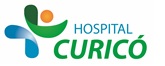 INFORMACIÓN PARA PACIENTES:“MASTECTOMIA PARCIAL – MASTECTOMIA PARCIAL +DAX- MASTECTOMIA TOTAL+DAX.”El presente documento permite entregar información al paciente respecto a la cirugía específica  a realizar,  por lo que NO CONSTITUYE  EL CONSENTIMIENTO INFORMADO.El  CONSENTIMIENTO INFORMADO, debe ser  llenado en el formulario en  la página web: www.hospitalcurico.cl,  en el enlace: https://intranet.hospitalcurico.cl/projects/consentimientoObjetivos del procedimiento:El objetivo es realizar tratamiento Quirúrgico es terapéutico, ya que de acuerdo a protocolos establecidos según garantías GES es el indicado para su enfermedad.Cabe señalar que no todos los canceres son curables en un 100%, que existe la posibilidad de recaída y también de no respuesta al tratamientoDescripción del procedimiento:La cirugía tratará de eliminar el tumor canceroso, el que puede ser extirpado total ó parcialmente.Riesgos del procedimiento:Los riesgos más frecuentes ante un procedimiento quirúrgico pueden ser traumáticos tales como  hematoma, equimosis y dolorTambién puede existir el riego de infección. Los cuales serán debidamente tratados si así ocurriere. Linfedema de extremidad superior ipsilateral.Parestesia del brazo ipsilateral. Alternativas al procedimiento propuesto:Sería Quimioterapia ó Radioterapia  pero que son tratamientos adyuvantes complementarios. Consecuencias de no aceptar el procedimiento:El riesgo de no tratarse el cáncer  afecta la sobrevida y calidad de vida.Mecanismo para solicitar más información:Cualquier información adicional  podrá ser solicitada al médico tratante  y/o al Medico que le realice el procedimiento quirúrgico.Que hacer en caso de cambiar de opinión:Si Ud rechaza el tratamiento quirúrgico y luego decide cambiar de opinión y desea hacérselo, NO BORRAR lo escrito, pues no se aceptan documentos enmendados. Debe llenar el cuadro que señala “Revocalidad”, esto indica que Ud. accede a realizarse el tratamientoRevocabilidad Se me señala, que hacer si cambio de idea tanto en aceptar o rechazar el procedimiento, cirugía o terapia propuesta. 